Конспект
         по познавательному развитиюв старшей группе    «Кому нужны деревья в лесу»                                                                      Подготовила и провела:                                                                      воспитатель старшей группы "Б"                                                                      Худоногова Анна АлександровнаОсновная образовательная область: познавательное развитиеВозрастная категория: дети 5-6 летИнтеграция образовательных областей:  речевое развитиеВиды детской деятельности: коммуникативная, познавательно- исследовательская, игровая.Интегративные цели и задачи.	ЦЕЛЬ:  формировать у детей представление о необходимости бережного  отношения к природе.Образовательные: уточнить с детьми  понятие «кора», для чего она служит дереву; учить узнавать по внешнему виду дерево, его возраст; закрепить названия профессий людей, занимающихся изучением и уходом за лесом, за птицами, за животными; расширить знания детей о пользе деревьев.Развивающие: развивать речь, воображение; развивать исследовательские умения детей. Воспитательные: воспитывать любовь к деревьям, бережное и заботливое отношение к ним.Условия реализации образовательной деятельности.Оборудование: игрушка белочка, картинки с обитателями леса, карандаши цветные, конверт с письмом и заданием от белочки, угощение от белочки в сундучке, картинка дерева с описанием его частей, образцы коры с разных пород деревьев.Предварительная работа:1. Экскурсия по «экологической тропе» детского сада, с рассматриванием цвета коры у разных деревьев, обратив внимание на возраст дерева, его породу, величину.2. Наблюдение за птицами, сидящими на деревьях.3. Чтение художественной литературы (стихотворений) о деревьях.4. Беседа о пользе деревьев.                Ход организованной образовательной деятельности.Организационный момент. Воспитатель: Дети, в выходные дни я была в лесу и встретила там белочку. Она была очень грустная, держала в лапках своих бельчат и просила нас помочь ей сберечь лес.  В последнее время происходит очень много пожаров, в которых гибнут животные, сгорают ценные породы деревьев. Она мне передала для вас конверт с сундучком и письмом. Давайте почитаем письмо и узнаем, о чем в нем говорится (читает письмо, в котором загадка).«Нам в дождь и зной поможет друг, зелёный и хороший.Протянет нам десятки рук и тысячи ладошек» (Дерево)Воспитатель: Как вы догадались, что это дерево? (ответы детей)   Совершенно верно, это дерево (показывает картинку). Как дерево поможет и в дождь и зной? Что у дерева есть? (корни, ствол, ветки, листья) Какие деревья вы знаете, назовите? (Ответы детей)  Как вы думаете, дерево живое или нет?Воспитатель: Живое. Почему вы так думаете? (ответы детей) Правильно. Потому что оно также как люди, животные  дышит, питается, растет и размножается.Воспитатель: А как дышит дерево?Воспитатель: Правильно, листьями. Дерево вдыхает в себя  грязный воздух, который выбрасывают заводы, фабрики, машины, а отдает кислород - это чистый воздух, необходимый для жизни людей.Воспитатель: Откроем шкатулку и посмотрим, что там находится (показывает образцы коры, раскладывает их на столе). Дети, как вы думаете, что это?Воспитатель: Правильно, это кора. Для чего дереву нужна кора? Как вы думаете?Воспитатель: Кора защищает дерево. А от чего она его может защищать?(От солнца, мороза, ветра, от того, чтобы сок не вытекал)Воспитатель: А как вы думаете, кора защищает только ствол дерева?Дети: Нет, и ветки.Воспитатель: Давайте посмотрим, что же такое кора и что под ней находится. Древесина. На ветках кожица - тонкая, гибкая, мягкая. Мы можем легко отделить её от древесины. А ствол дерева покрыт корой. Она  жесткая, толстая, а кожица тонкая, мягкая.(Рассматривание с детьми  спила дерева)Воспитатель: Кожица - это тонкая кора, только молодая. Как вы думаете, как можно определить возраст дерева по коре? (Ответы) Верно, чем дерево старше, тем кора толще, тверже. А также по кольцам на спиле. Воспитатель: Давайте посмотрим на кусочки коры на этом столе. Найдите кору молодого дерева. Объясните, почему вы так думаете? Какая она?Воспитатель: Найдите кору старого дерева. Объясните, почему? Воспитатель: Как вы думаете, зачем человеку нужно знать возраст дерева?  (Чтобы спилить старые деревья на дрова, на строительство домов, на изготовление мебели, бумаги).Воспитатель: Какие деревья нужно спиливать в лесу, кроме старых? (Больные)Воспитатель: Как узнать, что дерево болеет? (Листья вянут, кора трескается).Воспитатель: А  ещё болеют деревья от того, что кто-то порезал кору, сломал ветку.Воспитатель: Да, дети, кто так поступает приносит большой вред деревьям. Дерево плачет. Ранней весной многие люди собирают берёзовый сок: сделают надрез, и сок стекает, набирают нужное количество и уходят. А сок продолжает течь. Спустя некоторое время на этом месте образуется красная полоса. В народе говорят: «Береза плачет кровавыми слезами». Но мало кто знает, что после сбора сока  необходимо замазать глиной ранку на стволе дерева, чтобы оно не погибло. Березовый сок, дети, очень полезен, богат витаминами.) А у сосны и ели сок на воздухе затвердевает, и получается смола. Давайте понюхаем кусочки коры. (Береза, липа, вяз, ель, сосна)Воспитатель: Есть специальные люди, которые занимаются изучением и уходом за лесом, за птицами, за животными и деревьями. Кто знает, как называется эта профессия?Дети: Лесник.Воспитатель: Вот он и знает, какое дерево необходимо убрать и что из какого дерева можно сделать. Мы с вами говорили, что древесина идет на постройку домов, на изготовление мебели, бумаги.Воспитатель: Ребята, белочка в конвертике передала нам красивые, познавательные картинки. Рассмотрев их мы поймём, кому же нужны деревья в лесу.(рассматривание картинок и беседа по ним)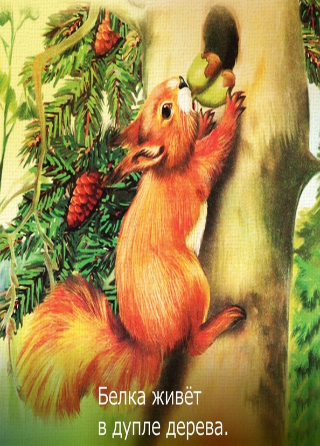 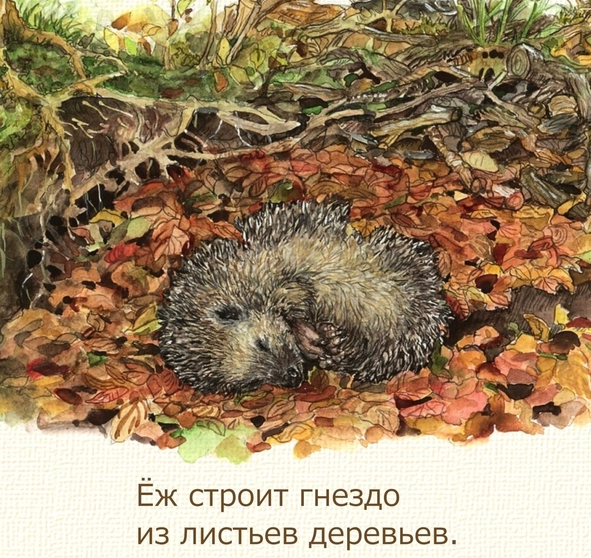 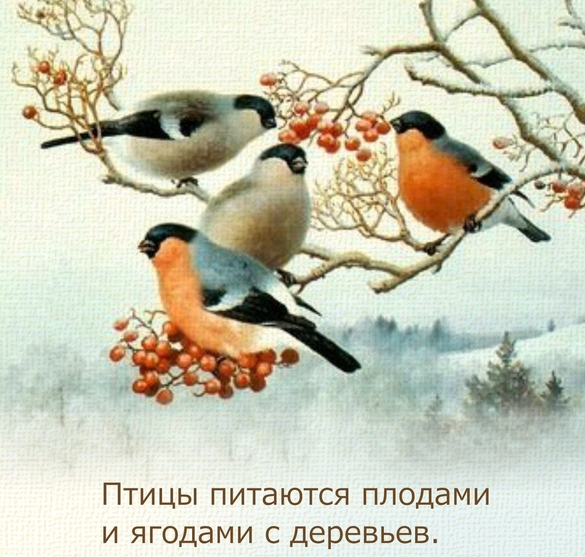 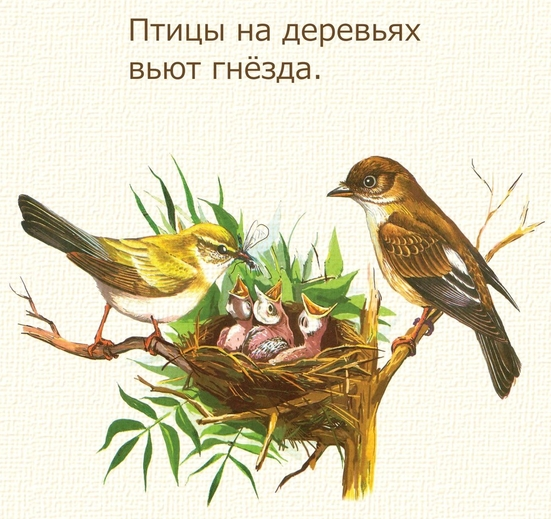 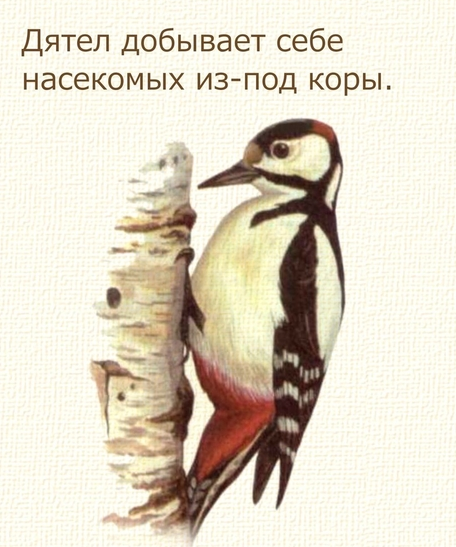 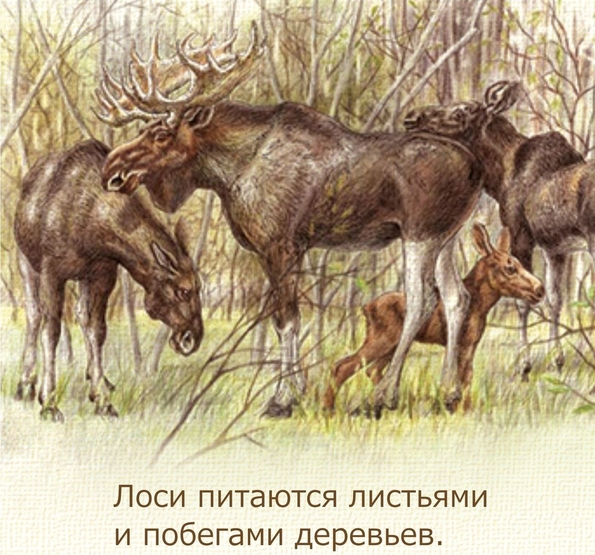 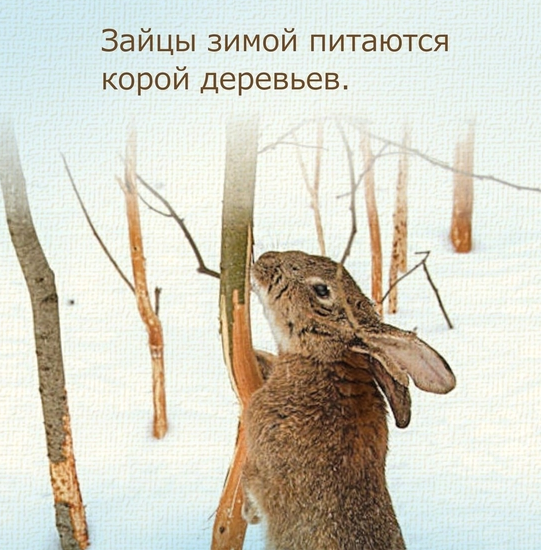 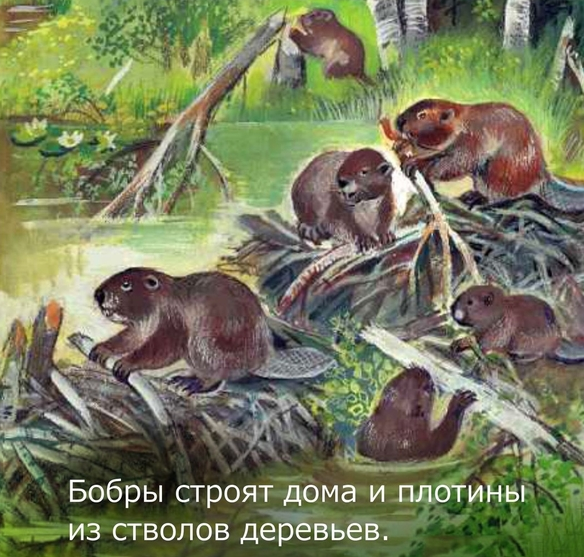 Воспитатель: Белочка, мы помогли тебе?Белочка: Да, ребята! Я вам принесла угощения. Спасибо, мне пора к деткам в другой садик, рассказать им о пользе деревьев и как их сохранить.Воспитатель: Вот видите, сколько интересного мы сегодня узнали. Деревья - это не только украшения нашей земли, но и наши друзья и помощники для нас и всего живого на земле. Так давайте же будем беречь, и защищать их!(достаёт из сундучка угощения от белочки).